Karla L. King, Esq., P.E., LEED APMs. King, Executive Vice President of Sustainability and Resiliency at AEI Consultants, is both an environmental engineer and an attorney specializing in navigating sustainability and regulatory compliance to ensure business continuity and operational objectives. Ms. King is focusing on sustainable solutions with clients as they focus on Environment, Social, Governance (ESG), climate resiliency, and net zero objectives.  Ms. King is working closely with AEI’s existing building assessment, capital planning, construction risk management, energy efficiency, industrial hygiene, environmental health & safety, zoning and permitting, renewable energy, and resilience consulting expertise to provide full-service sustainability services to clients. Ms. King holds a BS in Civil/Environmental Engineering from Northeastern University, a MS in Engineering Management from Tufts University, and a JD from Massachusetts School of Law. She is a Professional Engineer licensed in MA, CT, RI, VT, NH, ME, NY, and NC, as well as a LEED Accredited Professional.  Ms. King is on the ASTM International’s Task Group 62996 developing a Building Resiliency Standard within ASTM E06 Performance of Buildings. Ms. King is also on the Commercial Real Estate Finance Council (CREFC) Sustainability Initiative/ESG committee and Transparency subcommittee focused on evaluating and identifying key metrics and reporting standards for assessment of ESG risks and regulatory compliance.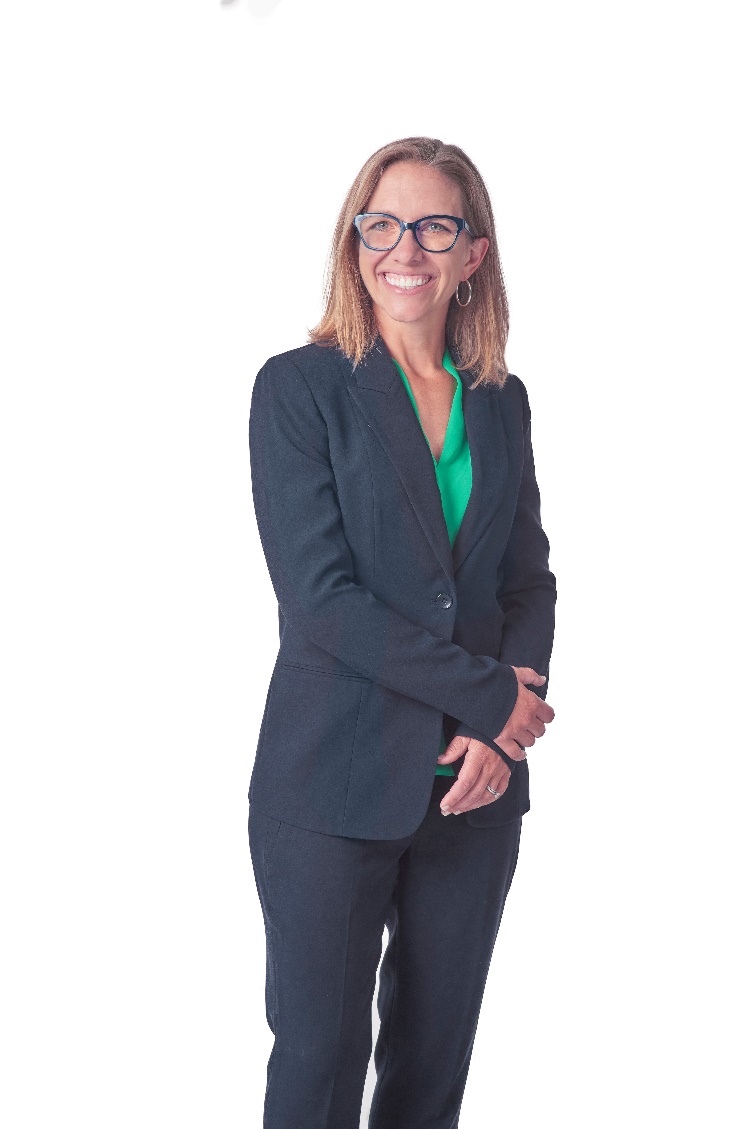 Speaking Engagements: Bisnow Boston “Building for the Future:  Smart Building & Sustainability”, September 2022, Boston, MACREW Convention 2022 Corner Conversation “Sustainability & Climate Risk: Emerging CRE Best Practices”, September 2022, Chicago, IllinoisNew England Real Estate Journal, “Industrial Space in Demand in 2022”, September 2022, Virtual CCIM, “Expert Series: A Conversation on ESG”, Summer 2022, VirtualAEI Consultants, “C-PACE 101 Webinar: Achieving Energy Savings & Climate Resiliency”, March 2022, VirtualEnvironmental Banker’s Association, “Emerging Climate Change & ESG Disclosure” panel, January 2022, VirtualCommercial Real Estate Women (CREW) Midlands “Energy & Sustainability in Commercial Real Estate”, September 2021, Columbia, SC